                FORMULARIO DE REGISTRO DE PARTICIPANTES                 (A ser devuelto a DHN antes del 17 de febrero del 2017)               Delegación del Estado Miembro: __________________1- JEFE O MIEMBRO2- PUESTO O TITULO3- APELLIDO4- NOMBRE5- E-MAIL6- TELEFONO7- ACOMPAÑANTE (NOMBRE Y APELLIDO)8- DETALLES DEL VIAJELLEGADA:                                 HORA:                            VUELO Nº               DIAPARTIDA:                                  HORA:                            VUELO Nº                DIA9- ALOJAMIENTO (NOMBRE DEL HOTEL Y DIRECCION)                                                                                                                                                                                                                                                                                                                                                                                                                                                                                                                                                                                                                                                                                                                                                                                                                                                                                                                                                                                                                                                                                                                                      Comentarios:_______________________________________________________________________________________________________________________________________________________________________________________________________* En caso de varios apellidos, se ruega indicar el usado corrientemente.Para toda información adicional, dirigirse a:CB EF lARISSA  TITOTeléfono: (55 21) 21893511E-mail: <int.rel@dhn.mar.mil.br>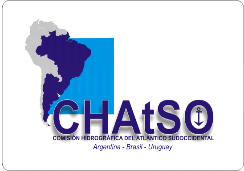 COMISION HIDROGRAFICA REGIONALDEL ATLANTICO SUDOCCIDENTAL 11a  Reunión – NITERÓI – Brasil06 y 07 de Marzo 2017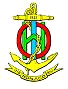 